LE CAHIER DES CHARGES FONCTIONNEL DU CONTENEUR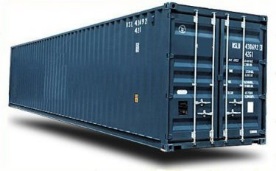 2. EXPRIMER LA FONCTION PRINCIPALE ET LES FONCTIONS CONTRAINTESLA FONCTION PRINCIPALELa fonction principale (FP) d'un objet technique correspond à sa fonction d'usage. Elle a été définie précédemment lors de l'expression du besoin.FP = Le conteneur doit permettre à un étudiant de se loger dans de bonnes conditions.LES FONCTIONS CONTRAINTESPour remplir la fonction principale et répondre correctement au besoin, l'objet technique doit respecter un ensemble d'obligations appelées contraintes.Pour bien lister les fonctions et les contraintes, on utilise un outil graphique appelé  « Pieuvre » :1. On place l’objet à réaliser au centre.2. On positionne autour l’ensemble des éléments du milieu extérieur en relation avec le conteneur.3. On identifie ce que doit faire le conteneur vis à vis des éléments extérieurs en plaçant d'abord la fonction principale FP qui relie 2 éléments extérieurs puis les fonctions contraintes FC.L'outil « Pieuvre » est complété dans le tableau ci-dessous.Le conteneur doit respecter les contraintes suivantes :Fonctions ContraintesCritères d'appréciationNiveau d’exigenceFC1Doit être confortableDifférents espaces de vieLuminositéIsolation thermique et phoniqueLumière naturelle et artificielleR (Résistance thermique) = 2,5 minimumFC2Doit respecter le développement durableMatériaux utilisés pour la constructionEnergies utiliséesMatériaux recyclablesFaible consommationFC3??Adapté aux handicapésLargeur des portes = 90 cmFC4??Energies utiliséesMatériaux utilisés pour la constructionPas de gaz, pas de cheminéeMatériaux ininflammablesFC5Doit être esthétiqueCouleursMotifsPlusieurs couleurs possiblesFC6Doit être économiquePrix du loyerInférieur à 400 €